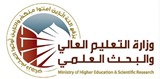 جدول الدروس الاسبوعيجدول الدروس الاسبوعيالاسممشتاق طالب حمادي الزرفيمشتاق طالب حمادي الزرفيمشتاق طالب حمادي الزرفيمشتاق طالب حمادي الزرفيمشتاق طالب حمادي الزرفيالبريد الالكترونيMushtaq.alzurfi@uokufa.edu.iqMushtak_2008@yahoo.comMushtaq.alzurfi@uokufa.edu.iqMushtak_2008@yahoo.comMushtaq.alzurfi@uokufa.edu.iqMushtak_2008@yahoo.comMushtaq.alzurfi@uokufa.edu.iqMushtak_2008@yahoo.comMushtaq.alzurfi@uokufa.edu.iqMushtak_2008@yahoo.comاسم المادةهندسة الحدائق العملي هندسة الحدائق العملي هندسة الحدائق العملي هندسة الحدائق العملي هندسة الحدائق العملي مقرر الفصل الفصل الخريفي  الفصل الخريفي  الفصل الخريفي  الفصل الخريفي  الفصل الخريفي اهداف المادةتهدف الى تعليم الطالب ومعرفة كيفية تصميم الحدائق وتنسيقها وكذلك معرفة التصميم الملائم للمنطقة المراد انشاء الحديقة عليها واختيارالانواع النباتية الملائمة لتصميم الحديقة تهدف الى تعليم الطالب ومعرفة كيفية تصميم الحدائق وتنسيقها وكذلك معرفة التصميم الملائم للمنطقة المراد انشاء الحديقة عليها واختيارالانواع النباتية الملائمة لتصميم الحديقة تهدف الى تعليم الطالب ومعرفة كيفية تصميم الحدائق وتنسيقها وكذلك معرفة التصميم الملائم للمنطقة المراد انشاء الحديقة عليها واختيارالانواع النباتية الملائمة لتصميم الحديقة تهدف الى تعليم الطالب ومعرفة كيفية تصميم الحدائق وتنسيقها وكذلك معرفة التصميم الملائم للمنطقة المراد انشاء الحديقة عليها واختيارالانواع النباتية الملائمة لتصميم الحديقة تهدف الى تعليم الطالب ومعرفة كيفية تصميم الحدائق وتنسيقها وكذلك معرفة التصميم الملائم للمنطقة المراد انشاء الحديقة عليها واختيارالانواع النباتية الملائمة لتصميم الحديقة التفاصيل الاساسية للمادةدراسة الحدائق العامة والخاصة والمنزلية والمنتزهات وكذلك دراسة الحدائق الهندسية والطبيعية والمختلطة والتصميم الحر (الحديث)دراسة الحدائق العامة والخاصة والمنزلية والمنتزهات وكذلك دراسة الحدائق الهندسية والطبيعية والمختلطة والتصميم الحر (الحديث)دراسة الحدائق العامة والخاصة والمنزلية والمنتزهات وكذلك دراسة الحدائق الهندسية والطبيعية والمختلطة والتصميم الحر (الحديث)دراسة الحدائق العامة والخاصة والمنزلية والمنتزهات وكذلك دراسة الحدائق الهندسية والطبيعية والمختلطة والتصميم الحر (الحديث)دراسة الحدائق العامة والخاصة والمنزلية والمنتزهات وكذلك دراسة الحدائق الهندسية والطبيعية والمختلطة والتصميم الحر (الحديث)الكتب المنهجيةكتاب الزينة وهندسة الحدائق للدكتور محسن خلف محمود والدكتور سامي كريم محمد امين كتاب الزينة وهندسة الحدائق للدكتور محسن خلف محمود والدكتور سامي كريم محمد امين كتاب الزينة وهندسة الحدائق للدكتور محسن خلف محمود والدكتور سامي كريم محمد امين كتاب الزينة وهندسة الحدائق للدكتور محسن خلف محمود والدكتور سامي كريم محمد امين كتاب الزينة وهندسة الحدائق للدكتور محسن خلف محمود والدكتور سامي كريم محمد امين المصادر الخارجيةكتاب هندسة الحدائق وتنسيقها للدكتورالشيخ عوض والمهندسة أميرة كامل كتاب هندسة الحدائق وتنسيقها للدكتورالشيخ عوض والمهندسة أميرة كامل كتاب هندسة الحدائق وتنسيقها للدكتورالشيخ عوض والمهندسة أميرة كامل كتاب هندسة الحدائق وتنسيقها للدكتورالشيخ عوض والمهندسة أميرة كامل كتاب هندسة الحدائق وتنسيقها للدكتورالشيخ عوض والمهندسة أميرة كامل تقديرات الفصلالفصل الدراسيالمختبرالامتحانات اليوميةالمشروعالامتحان النهائيتقديرات الفصلمثلاً35%مثلا15%مثلاً10%-مثلاً40%معلومات اضافيةالاسبوعالتاريخالمادة النظريةالمادة العلميةالملاحظات128/9/2014تأطير فضاء لوحة A3 مع قائمة الرموز والمصطلحات الخاصة بالحديقة 25/10/2014كيفية تطبيق رسم الاشكال الهندسية على الارض (الزوايا ،تنصيف الزوايا،الخطوط المستقيمة) 312/10/2014الاشكال (المربع، المستطيل، السداسي ، الخماسي،البيضوي)419//201410تطبيق رسم الخطوط المنحنية 526/10/2014مخطط الحديقة المنزلية نموذجية (تعلم استخدام مقياس الرسم والاتجاهات والرموز )62/11/2014تصغير وتكبير الخرائط79/11/2014عرض لبعض الحدائق والمنتزهات (المصمة ،المنفذة)من خلال الافلام والصور والمعارض الخاصة بالحدائق 816/11/2014اختيار نموذج حديقة في الكلية والقيام بتخطيطها مع رسمها ووضع التصاميم لها على شكل Plan (مخطط ذو بعدين 2D)923/11/2014دراسة برنامج التصميم بالحاسوب 2003Broad Band V.1030/11/2014دراسة برنامج التصميم بالحاسوب 2003Broad Band V117/12/2014دراسة برنامج التصميم بالحاسوب 2003Broad Band V1214/12/2014زيارة الى احد المنتزهات والحدائق العامة 1321/12/2014عرض نشاطات وتصاميم الطلبة (معرض تصميم وتنسيق الحدائق)1428/12/2014عرض نشاطات وتصاميم الطلبة (معرض تصميم وتنسيق الحدائق)154/12/2014عرض نشاطات وتصاميم الطلبة (معرض تصميم وتنسيق الحدائق)عطلة نصف السنةعطلة نصف السنةعطلة نصف السنةعطلة نصف السنةعطلة نصف السنة